                                                                                                                 Ознака КЛ-ЈН      КОНТРОЛНА ЛИСТА ЈАВНЕ НАБАВКЕТАБЕЛА СА ДЕФИНИСАНИМ РАСПОНИМА БОДОВАЦела контролна листа – укупан број бодова за одговор ''да'': 87 (100%)Формула за утврђивање %  = укупан број бодова за одговор ''да''/ 87 *100НАПОМЕНА: у сваком конкретном случају се утврђује укупан број питања на које је дат одговор са ''да'' или ''не'', односно искључују се она питања на која контролисани субјект, због својих специфичности, није могао дати одговор на неко од питања! У овом случају би само Градска управа, као директни корисник буџетских средстава, могла дати одговор на сва постављена питања док би за остале директне кориснике могао да се користи само део питања или пак да се за исте користе контролне листе које важе за индиркектне кориснике али такође уз одређена ограничења!УТВРЂЕН БРОЈ БОДОВА У НАДЗОРУ ЗА ОДГОВОР ''ДА'': ____ (___%)НАПОМЕНА: Лажно приказивање или прикривање чињеница у контролној листи повлачи са собом одговарајуће правне последице због састављања исправе неистините садржине ради довођења надлежног органа у заблуду и стављања надзираног субјекта у повољнији положај.Одговорно лице корисника јавних средства оверава печатом контролну листу, а буџетски инспектор потврђује својим потписом садржину контролне листе.                                                                                                                    Одговорно лице    Буџетски инспектор                                        М.П.                   корисника јавних срестава            _________________ 					             ____________________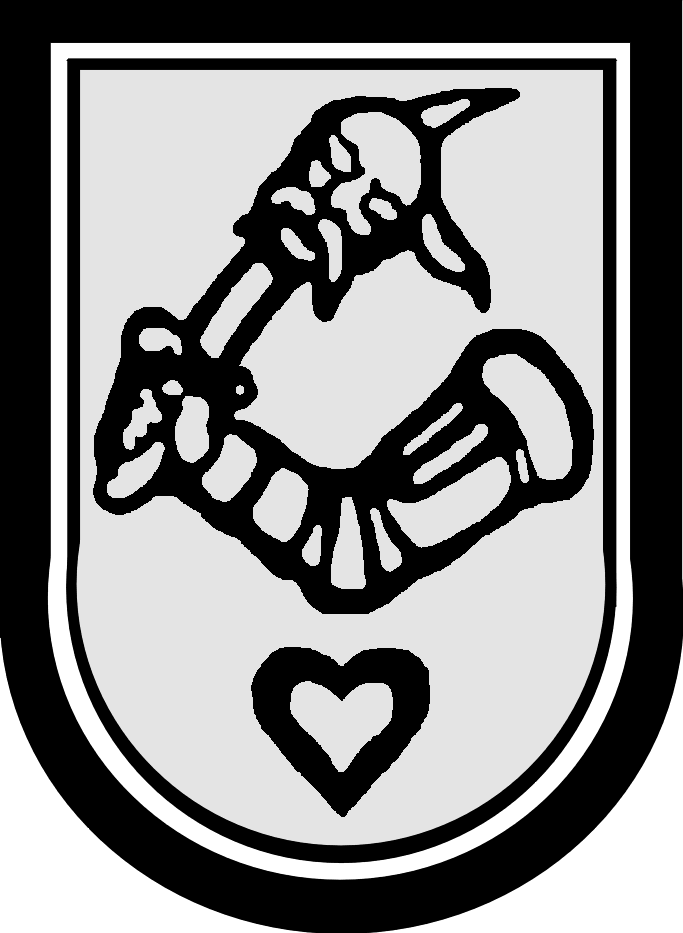 Република СрбијаАутономна Покрајина ВојводинаГ Р А Д  К И К И Н Д АСлужба за буџетску инспекцијуБрој: КЛ-005-01/01Дана:                годинеК и к и н д аД.М.Трг српских добровољаца 12, 23300 Кикинда, тел/ факс: 0230/410-217, e-mail: dragisa.mihajlovic@kikinda.org.rs Трг српских добровољаца 12, 23300 Кикинда, тел/ факс: 0230/410-217, e-mail: dragisa.mihajlovic@kikinda.org.rs ИДЕНТИФИКАЦИОНИ ПОДАЦИИДЕНТИФИКАЦИОНИ ПОДАЦИПОДАЦИ О ПРАВНОМ ЛИЦУПОДАЦИ О ПРАВНОМ ЛИЦУНазив правног лицаАдресаПИБМатични бројТелефон/факсИнтернет странае-mailОснивачки актСтатутБр. реш. о упису у судски регистарРачуни платног прометаПОДАЦИ О ОДГОВОРНОМ ЛИЦУПОДАЦИ О ОДГОВОРНОМ ЛИЦУИме и презимеФункцијаРешење о именовањуЈМБГТелефонЛИЦЕ ЗА КОНТАКТИме и презимеФункцијаТелефоне--mailIV.  ЈАВНЕ НАБАВКЕIV.  ЈАВНЕ НАБАВКЕIV.  ЈАВНЕ НАБАВКЕIV.  ЈАВНЕ НАБАВКЕ60. Интерни акт којим се ближе уређују поступци јавних набавки унутар наручиоца је донет и објављен у складу са позитивним законским прописимаДаНе61.Својим актом којим се уређује систематизација радних места, наручилац је одредио радно место у оквиру којег ће се обављати послови јавних набавкиДаНе62.Уколико је укупна процењена вредност јавних набавки на годишњем нивоу већа од 25.000.000,00 динара да ли наручилац има најмање једног  службеника за јавне набавке са положеним стручним испитомДаНе63.Комуникација у поступцима јавних набавки и у вези са обављањем послова јавних набавки обављана је у складу са ЗакономДа Не64.Укупна процењена вредност јавних набавки на годишњем нивоу је већа од милијарду динараДаНе65.Уколико је одговор на претходно питање потврдан одговорите да ли је донет Интерни план за спречавање корупције у јавним набавкама, донет и објављен у складу са позитивним законским прописима ДаНе66. У поступцима јавних набавки обезбеђује се заштита података, документација и евидентирање поступкаДаНе67.Наручилац је донео годишњи План јавних набавкиДаНе68.План јавних набавки донет је и објављен  на начин, у форми и садржини  прописаним позитивним законским прописимаДаНе69.Пре покретања поступка јавне набавке испуњени су услови за покретање прописани законом а обавезе које су преузете уговором о јавним набавкама уговаране су у складу са прописима којима се уређује буџетски систем, односно располагање финансијским средствима ДаНе70.Одлука о покретању поступка је донета и садржи све елементе прописане ЗакономДаНе71.Решење о образовању комисије је донето и садржи све елементе прописане ЗакономДаНе72.Чланови комисије потписали су изјаву о одсуству сукоба интересаДаНе73.Све врсте огласа о јавној набавци имају садржину и објављени су на начин прописан ЗакономДаНе74.Конкурсна документација као и њене евентуалне измене и допуне, садржи све елементе, припремљена је и објављена (достављена) на начин прописан позитивним законским прописима ДаНе75.Процењена вредност јавне набавке одређена је на начин прописан ЗакономДаНе76.Поштоване су одредбе Закона о одређивању и коришћењу техничке спецификације и стандарда ДаНе77.Пријем и отварање понуда спроведени су у складу са Законом а Записник о отварању понуда/пријава вођен  је на начин прописан ЗакономДаНе78.Понуђачи су доказивали да испуњавају обавезне и додатне услове, услове из конкурсне документације на начин прописан Законом и конкурсном документацијомДаНе79.Писани Извештај о стручној оцени понуда/пријава сачињен је на начин прописан ЗакономДаНе80.У зависности од испуњености услова за доделу уговора/одлуке о закључењу оквирног споразума или признавању квалификације, наручилац је донео:- Одлуку о додели уговора, сачињену и објављену на начин и у роковима прописаним ЗакономДаНе- Одлуку о обустави поступка, сачињену и објављену на начин и у роковима прописаним ЗакономДаНе81.Понуђачима је омогућен увид у документацију о спроведеном поступку јавне набавке Да Не82.Уговор/оквирни споразум закључен је на начин и у року прописаном закономДаНе83.Уколико је уговор/споразум закључен, обавештење о закљученом уговору о јавној набавци или оквирном споразуму објављено је на начин и у року прописаном ЗакономДаНе84.Уколико постоји, измена уговора након закључења уговора извршенa је и објављена на начин и у роковима прописаним Законом ДаНе85.Наручилац прикупља и евидентира податке о поступцима јавних набавки и закљученим уговорима о јавним набавкамаДаНе86.Наручилац је поступке јавних набавки мале вредности као и набавке чија процењена вредност није већа од 500.000 динара, спроводио уз поштовање свих одредби Закона, посебно имајући у виду одредбе чл. 39 Закона о јавним набавкамаДа Не87.Наручилац је поступао по налозима и одлукама Републичке комисије за заштиту права у поступцима јавних набавкиДаНеР. бр.Степен ризикаБрој бодова у надзору у %1.Незнатан90-1002.Низак80-903.Средњи65-804.Висок 50-655.Критичан50 и мање